Analysis and Evaluation using Standardised Assessments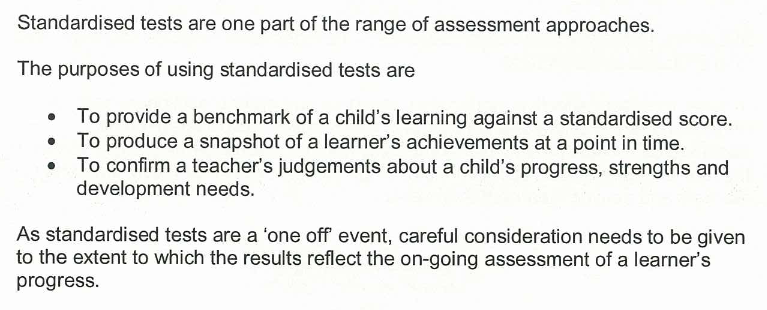 YARC (York assessment of Reading Comprehension) Early ReadingScores for the group (by surname)Look at individual pupil scores and group ranking across the 4 category areas (Letter Sound Knowledge, Early Word Recognition, Sound Isolation and Sound Deletion). Use this diagnostically to identify individual strengths and areas for development.The most useful data here is Standardised Assessment Score (SAS) and Group Ranking (GR).Which category has the individual pupil performed best / least well in?Is the pupil performing at a similar level across all category areas?Are any individual SAS 88% or below (below average) 112% or above (above average)Who are these pupils?Does this reflect other evidence of achievement in learning?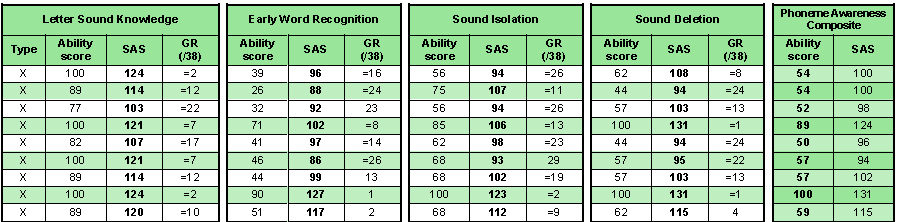 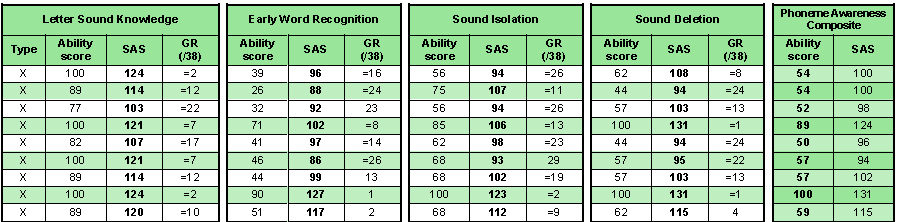 Analysis of group scores (by test) 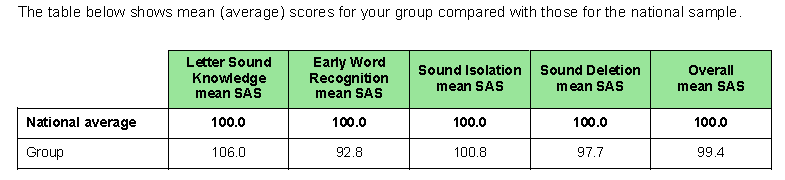 In which categories is your school cohort doing better / similar to / better than the UK average?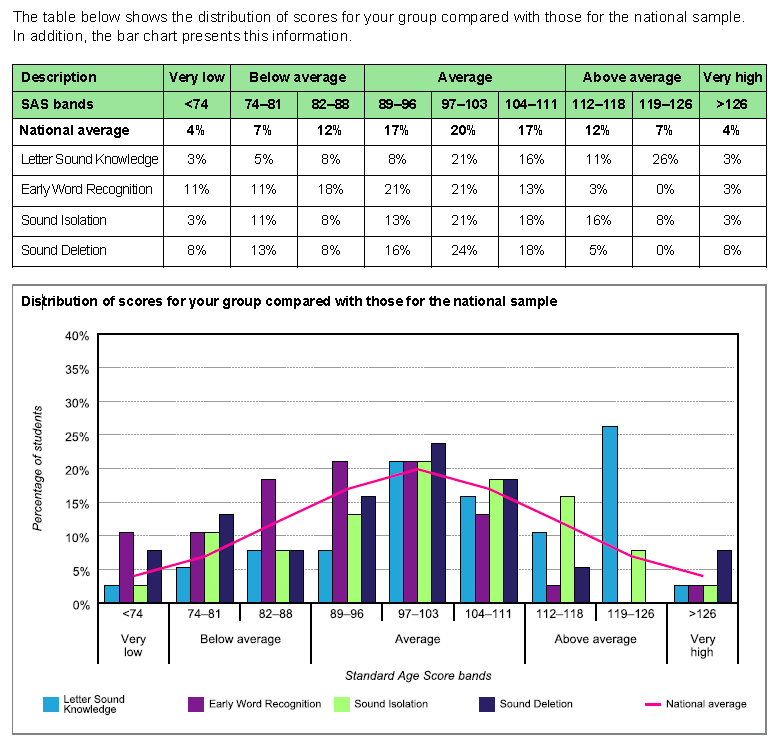 Investigate further from the detailed table and chart.Why might this be the case?Is there a learning and teaching, CPD, Resource issue?Group analysis (by Gender, by Ethnicity)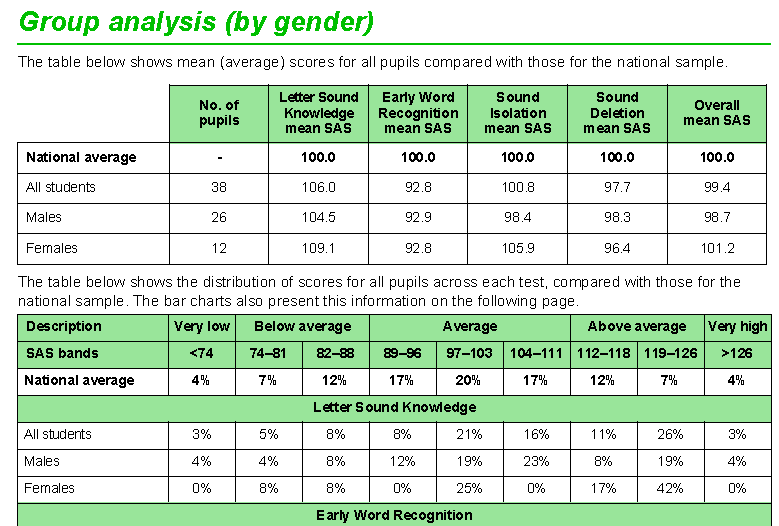 Similar analysis can be done as above for different ‘groups’. However see Notes.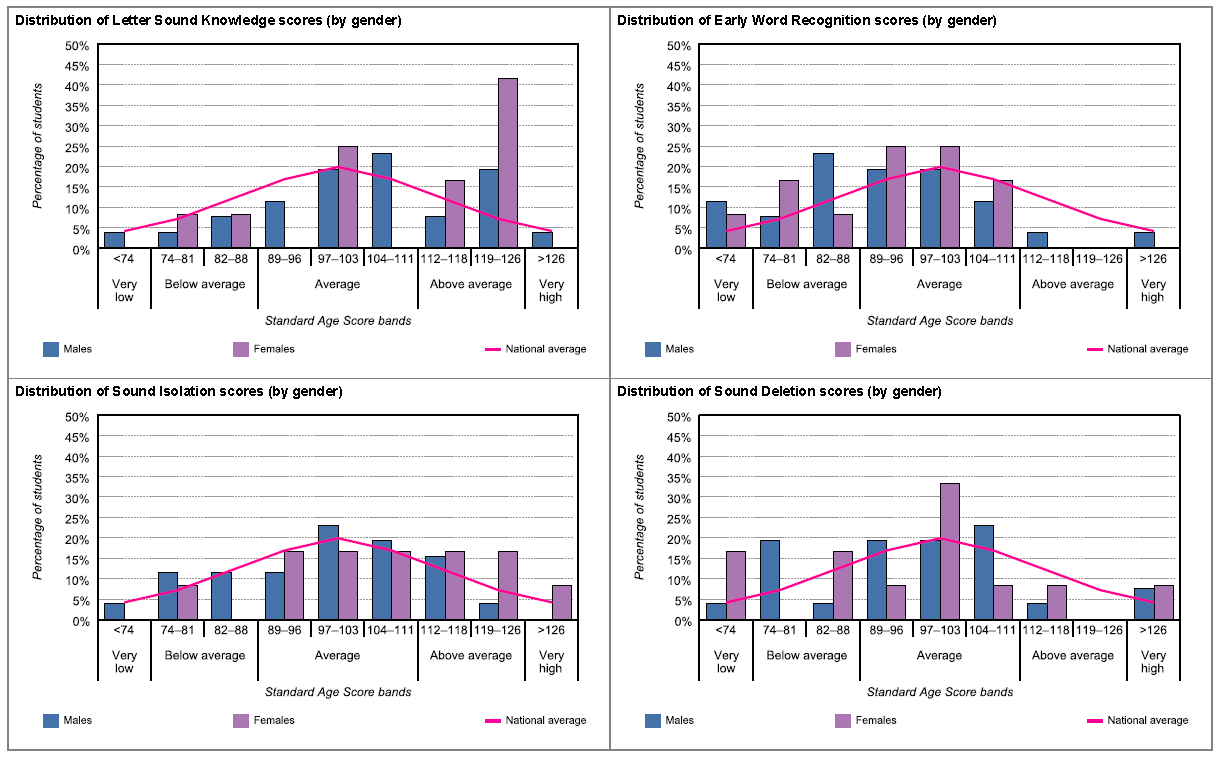 NGRT (New Group Reading Test) P4 / P7Group Scores for Sentence Completion and Passage Comprehension (by SAS)Pupils are ranked (GR) by standardised score. Is this broadly the order you would have expected for your pupils? Are there individuals that stand out (positively or negatively) from expectation and on-going classwork / Assessment evidence?Which pupils are performing above average (to the right of yellow banding), in average band (in yellow area), below average (to the left of yellow banding)? Overall Stanine and NPR (National Percentile Rank) give a further comparison information of individual performance relative to the National Sample.Be wary of too much interpretation and use of reading age.eg the pupil starred is aged 11 and 4 months, they have a reading age of 11yrs 2 months which could actually be anything from 10yrs 5 months to 11yrs 11 months.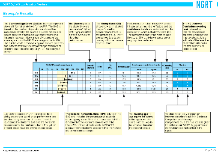 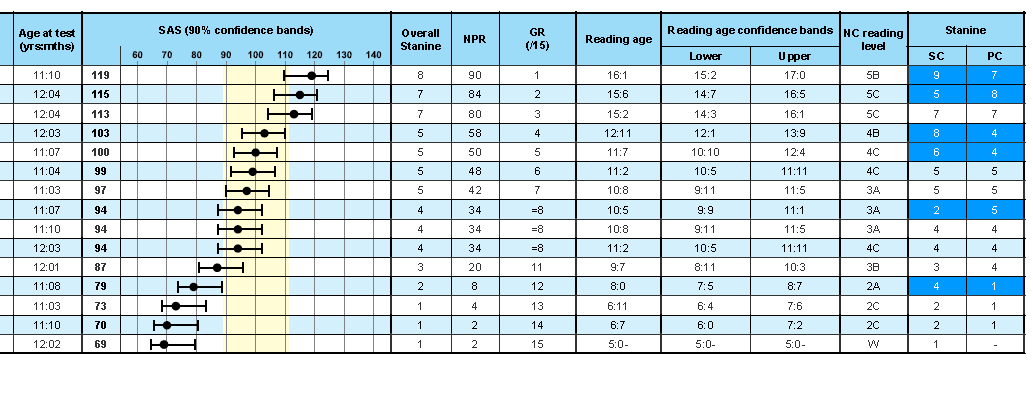 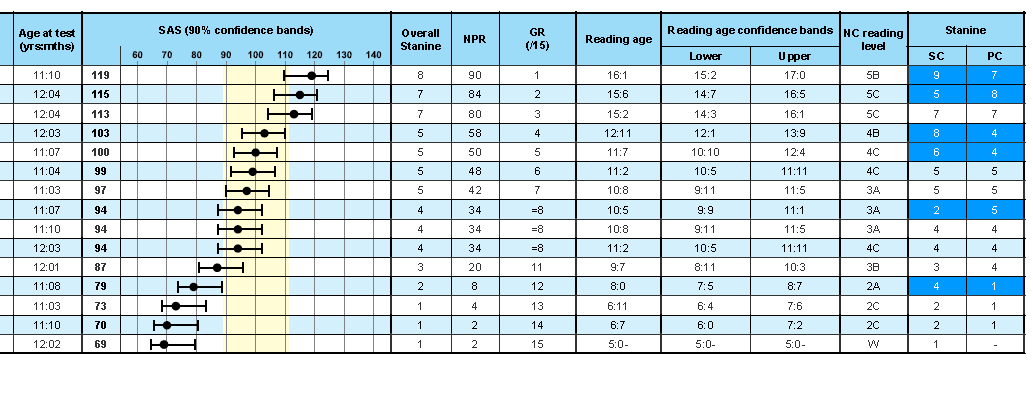 This table gives a broad indication of reading ages (See previous guidance re reading ages). It does however give an indication of the distribution of reading ability across the pupils who sat the assessment. As with all percentages care needs to be taken in interpretation eg in the above 20% of females is one child!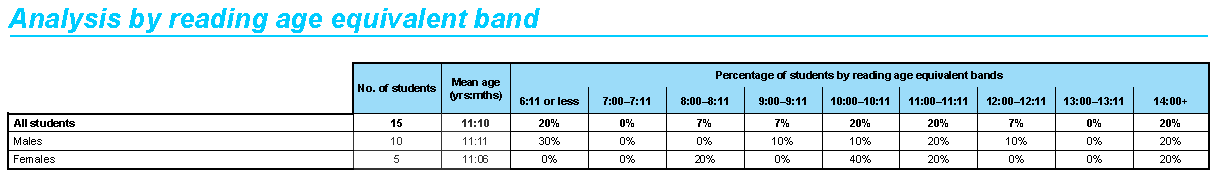 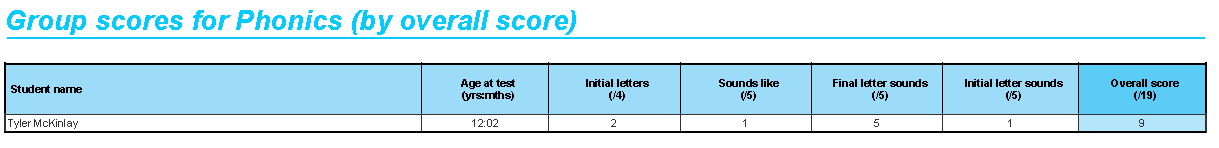 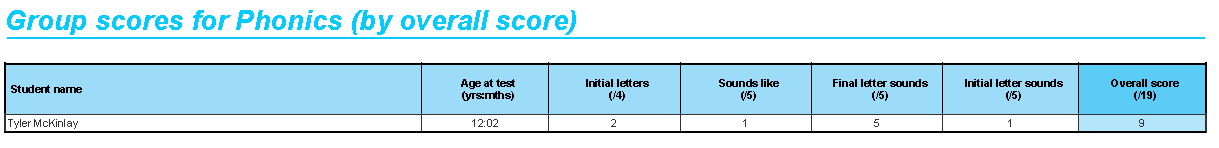 This details the score for any pupils who undertook the phonics assessment. Which categories did the learner perform well in? Less well in? Where should focussed areas of intervention therefore be?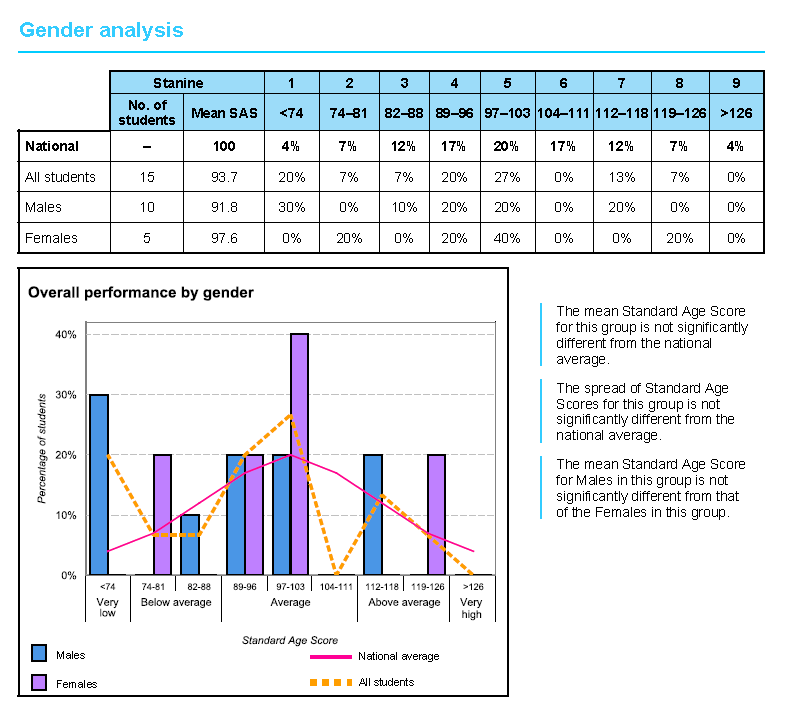 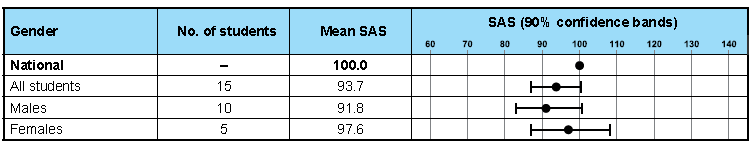 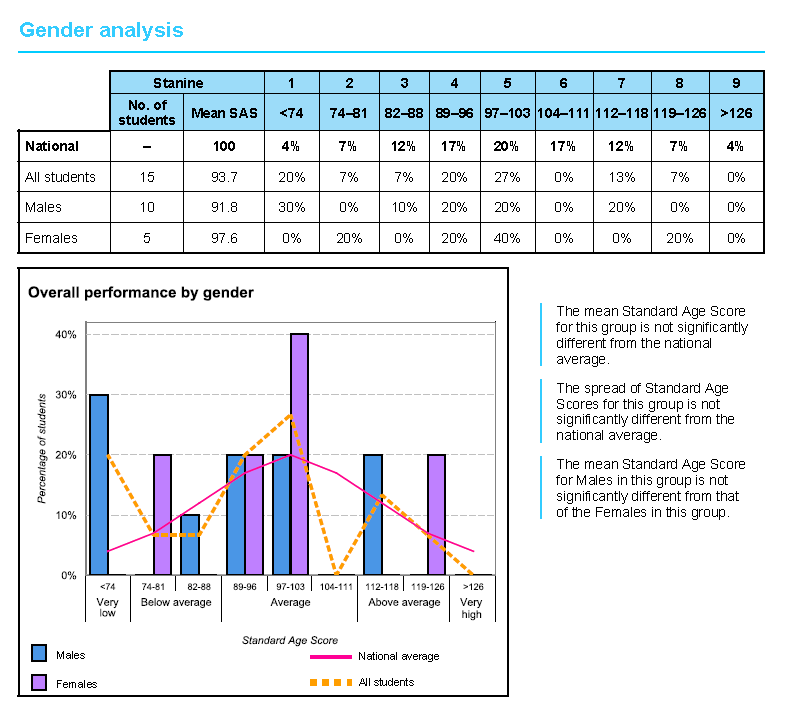 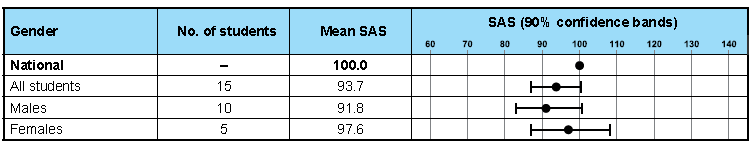 Whilst this section of the report is headed Gender analysis it can equally well be used for overall analysis, comparisons between year groups and progression where the assessment is carried out in future years with the same cohort of pupils.The GL report will give some written statements about the data. Some questions to think about would be …Does our distribution (orange dotted line) match that of the National distribution (pink solid line)?The mean SAS has a confidence band. Statistically this means that in a typical 90 per cent confidence band for the mean score of 100 there would be a 9 out of 10 (90%) chance that the test-taker's true score lies within the SAS band 83 to 101. Therefore in this example 1 out of 10 (10%) males statistically is likely to actually fall outwith this band.